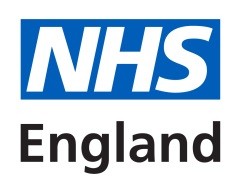 Medicines Value Programme: Patient Groups’ Meeting22 February 2018, 13.00-16.30Avonmouth House, 6 Avonmouth Street, London  SE1 6NXAGENDAChair – Dr Bruce Warner, Deputy Chief Pharmaceutical OfficerRegistration / refreshmentsWelcome and overview of Medicines Value Programme – Dr Bruce Warner- Any questions?13.35-14.05	Biosimilar medicines session: Sharing learning on a patient-centred approachAilsa Bosworth, Chief Executive, National Rheumatoid Arthritis SocietyDr Fraser Cummings, Consultant Gastroenterologist, University Hospital Southampton NHS FT14.05-14.35	Discussion – biosimilar medicines14.35-14.55	Refreshment break14.55-15.10	Medicines communication charterGraham Prestwich, Lay Member, Leeds Area Prescribing Committee 15.10-15.30	Inappropriate prescribing of multiple medicines (polypharmacy) session: Sharing learning on a patient-centred approachLelly Oboh, Consultant Pharmacist, Care of Older People, Guy’s & St Thomas’ NHS FT and NHS Specialist Pharmacy ServicesNina Barnett, FRPharmS, FFRPS, Consultant Pharmacist, Care of Older People, London North West University Healthcare NHS Trust, and NHS Specialist Pharmacy Services15.30-16.00	Discussion – polypharmacy16.00-16.25	OTC medicines consultation session: Outline of consultation proposalsDr Graham Jackson, NHS Clinical Commissioners- Any questions?16.25-16.30	Closing remarks – Dr Bruce Warner